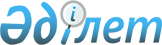 Степногорск қалалық мәслихатының 2019 жылғы 25 желтоқсандағы № 6С-48/9 "2020-2022 жылдарға арналған кенттердің, ауылдардың және ауылдық округтің бюджеттері туралы" шешіміне өзгерістер енгізу туралыАқмола облысы Степногорск қалалық мәслихатының 2020 жылғы 30 қыркүйектегі № 6С-57/3 шешімі. Ақмола облысының Әділет департаментінде 2020 жылғы 7 қазанда № 8062 болып тіркелді
      Қазақстан Республикасының 2008 жылғы 4 желтоқсандағы Бюджет кодексінің 106-бабының 4-тармағына, Қазақстан Республикасының 2001 жылғы 23 қаңтардағы "Қазақстан Республикасындағы жергілікті мемлекеттік басқару және өзін-өзі басқару туралы" Заңының 6-бабының 1-тармағының 1) тармақшасына сәйкес, Степногорск қалалық мәслихаты ШЕШІМ ҚАБЫЛДАДЫ:
      1. Степногорск қалалық мәслихатының "2020-2022 жылдарға арналған кенттердің, ауылдардың және ауылдық округтің бюджеттері туралы" 2019 жылғы 25 желтоқсандағы № 6С-48/9 (Нормативтік құқықтық актілерді мемлекеттік тіркеу тізілімінде № 7623 болып тіркелген, 2020 жылғы 13 қаңтарда Қазақстан Республикасы нормативтік құқықтық актілерінің электрондық түрдегі эталондық бақылау банкінде жарияланған) шешіміне келесі өзгерістер енгізілсін:
      1-тармақ жаңа редакцияда баяндалсын:
      "1. 2020-2022 жылдарға арналған Ақсу кентінің бюджеті тиісінше 1, 2, 3-қосымшаларға сәйкес, соның ішінде 2020 жылға келесі көлемдерде бекітілсін:
      1) кірістер – 34 927,8 мың теңге, соның ішінде:
      салықтық түсімдер – 5 385,9 мың теңге;
      салықтық емес түсімдер – 2 894 мың теңге;
      негізгі капиталды сатудан түсетін түсімдер – 0 мың теңге;
      трансферттердің түсімдері – 26 647,9 мың теңге;
      2) шығындар – 57 502,7 мың теңге;
      3) қаржы активтерімен операциялар бойынша сальдо – 0 мың теңге, соның ішінде:
      қаржы активтерін сатып алу – 0 мың теңге;
      4) бюджет тапшылығы (профициті) – - 22 574,9 мың теңге;
      5) бюджет тапшылығын қаржыландыру (профицитін пайдалану) – 22 574,9 мың теңге.";
      3-тармақ жаңа редакцияда баяндалсын:
      "3. 2020-2022 жылдарға арналған Бестөбе кентінің бюджеті тиісінше 4, 5, 6-қосымшаларға сәйкес, соның ішінде 2020 жылға келесі көлемдерде бекітілсін:
      1) кірістер – 33 060,3 мың теңге, соның ішінде:
      салықтық түсімдер – 4 826 мың теңге;
      салықтық емес түсімдер – 0 мың теңге;
      негізгі капиталды сатудан түсетін түсімдер – 0 мың теңге;
      трансферттердің түсімдері – 28 234,3 мың теңге;
      2) шығындар – 35 350,2 мың теңге;
      3) қаржы активтерімен операциялар бойынша сальдо – 0 мың теңге, соның ішінде:
      қаржы активтерін сатып алу – 0 мың теңге;
      4) бюджет тапшылығы (профициті) – - 2 289,9 мың теңге;
      5) бюджет тапшылығын қаржыландыру (профицитін пайдалану) – 2 289,9 мың теңге.";
      5-тармақ жаңа редакцияда баяндалсын:
      "5. 2020-2022 жылдарға арналған Заводской кентінің бюджеті тиісінше 7, 8, 9-қосымшаларға сәйкес, соның ішінде 2020 жылға келесі көлемдерде бекітілсін:
      1) кірістер – 29 693,1 мың теңге, соның ішінде:
      салықтық түсімдер – 4 333,5 мың теңге;
      салықтық емес түсімдер – 602,5 мың теңге;
      негізгі капиталды сатудан түсетін түсімдер – 0 мың теңге;
      трансферттердің түсімдері – 24 757,1 мың теңге;
      2) шығындар – 61 279,9 мың теңге;
      3) қаржы активтерімен операциялар бойынша сальдо – 0 мың теңге, соның ішінде:
      қаржы активтерін сатып алу – 0 мың теңге;
      4) бюджет тапшылығы (профициті) – - 31 586,8 мың теңге;
      5) бюджет тапшылығын қаржыландыру (профицитін пайдалану) – 31 586,8 мың теңге.";
      7-тармақ жаңа редакцияда баяндалсын:
      "7. 2020-2022 жылдарға арналған Шаңтөбе кентінің бюджеті тиісінше 10, 11, 12-қосымшаларға сәйкес, соның ішінде 2020 жылға келесі көлемдерде бекітілсін:
      1) кірістер – 30 528,7 мың теңге, соның ішінде:
      салықтық түсімдер – 1 097 мың теңге;
      салықтық емес түсімдер – 614,5 мың теңге;
      негізгі капиталды сатудан түсетін түсімдер – 0 мың теңге;
      трансферттердің түсімдері – 28 817,2 мың теңге;
      2) шығындар – 32 010,7 мың теңге;
      3) қаржы активтерімен операциялар бойынша сальдо– 0 мың теңге, соның ішінде:
      қаржы активтерін сатып алу – 0 мың теңге;
      4) бюджет тапшылығы (профициті) – - 1 482 мың теңге;
      5) бюджет тапшылығын қаржыландыру (профицитін пайдалану) – 1 482 мың теңге.";
      9-тармақ жаңа редакцияда баяндалсын:
      "9. 2020-2022 жылдарға арналған Қарабұлақ ауылының бюджеті тиісінше 13, 14, 15-қосымшаларға сәйкес, соның ішінде 2020 жылға келесі көлемдерде бекітілсін:
      1) кірістер – 42 220,8 мың теңге, соның ішінде:
      салықтық түсімдер – 998 мың теңге;
      салықтық емес түсімдер – 273 мың теңге;
      негізгі капиталды сатудан түсетін түсімдер – 0 мың теңге;
      трансферттердің түсімдері – 40 949,8 мың теңге;
      2) шығындар – 42 220,8 мың теңге;
      3) қаржы активтерімен операциялар бойынша сальдо – 0 мың теңге, соның ішінде:
      қаржы активтерін сатып алу – 0 мың теңге;
      4) бюджет тапшылығы (профициті) – 0 мың теңге;
      5) бюджет тапшылығын қаржыландыру (профицитін пайдалану) – 0 мың теңге.";
      11-тармақ жаңа редакцияда баяндалсын:
      "11. 2020-2022 жылдарға арналған Изобильный ауылының бюджеті тиісінше 16, 17, 18-қосымшаларға сәйкес, соның ішінде 2020 жылға келесі көлемдерде бекітілсін:
      1) кірістер – 19 923,8 мың теңге, соның ішінде:
      салықтық түсімдер – 193 мың теңге;
      салықтық емес түсімдер – 410,1 мың теңге;
      негізгі капиталды сатудан түсетін түсімдер – 0 мың теңге;
      трансферттердің түсімдері – 19 320,7 мың теңге;
      2) шығындар – 19 923,8 мың теңге;
      3) қаржы активтерімен операциялар бойынша сальдо – 0 мың теңге, соның ішінде:
      қаржы активтерін сатып алу – 0 мың теңге;
      4) бюджет тапшылығы (профициті) – 0 мың теңге;
      5) бюджет тапшылығын қаржыландыру (профицитін пайдалану) – 0 мың теңге.";
      13-тармақ жаңа редакцияда баяндалсын:
      "13. 2020-2022 жылдарға арналған Қырық құдық ауылының бюджеті тиісінше 19, 20, 21-қосымшаларға сәйкес, соның ішінде 2020 жылға келесі көлемдерде бекітілсін:
      1) кірістер – 21 150,7 мың теңге, соның ішінде:
      салықтық түсімдер – 73 мың теңге;
      салықтық емес түсімдер – 0 мың теңге;
      негізгі капиталды сатудан түсетін түсімдер – 0 мың теңге;
      трансферттердің түсімдері – 21 077,7 мың теңге;
      2) шығындар – 21 150,7 мың теңге;
      3) қаржы активтерімен операциялар бойынша сальдо – 0 мың теңге, соның ішінде:
      қаржы активтерін сатып алу – 0 мың теңге;
      4) бюджет тапшылығы (профициті) – 0 мың теңге;
      5) бюджет тапшылығын қаржыландыру (профицитін пайдалану) – 0 мың теңге.";
      15-тармақ жаңа редакцияда баяндалсын:
      "15. 2020-2022 жылдарға арналған Бөгенбай ауылдық округінің бюджеті тиісінше 22, 23, 24-қосымшаларға сәйкес, соның ішінде 2020 жылға келесі көлемдерде бекітілсін:
      1) кірістер – 15 187,5 мың теңге, соның ішінде:
      салықтық түсімдер – 238 мың теңге;
      салықтық емес түсімдер – 0,2 мың теңге;
      негізгі капиталды сатудан түсетін түсімдер – 0 мың теңге;
      трансферттердің түсімдері – 14 949,3 мың теңге;
      2) шығындар – 15 187,5 мың теңге;
      3) қаржы активтерімен операциялар бойынша сальдо – 0 мың теңге, соның ішінде:
      қаржы активтерін сатып алу – 0 мың теңге;
      4) бюджет тапшылығы (профициті) – 0 мың теңге;
      5) бюджет тапшылығын қаржыландыру (профицитін пайдалану) – 0 мың теңге.";
      көрсетілген шешімнің 1, 4, 7, 10, 13, 16, 19, 22, 25-қосымшалары осы шешімнің 1, 2, 3, 4, 5, 6, 7, 8, 9-қосымшаларына сәйкес жаңа редакцияда баяндалсын.
      2. Осы шешім Ақмола облысының Әділет департаментінде мемлекеттік тіркелген күнінен бастап күшіне енеді және 2020 жылғы 1 қаңтардан бастап қолданысқа енгізіледі.
      "КЕЛІСІЛДІ" 2020 жылға арналған Ақсу кентінің бюджеті 2020 жылға арналған Бестөбе кентінің бюджеті 2020 жылға арналған Заводской кентінің бюджеті 2020 жылға арналған Шаңтөбе кентінің бюджеті 2020 жылға арналған Қарабұлақ ауылының бюджеті 2020 жылға арналған Изобильный ауылының бюджеті 2020 жылға арналған Қырық құдық ауылының бюджеті 2020 жылға арналған Бөгенбай ауылдық округінің бюджеті 2020 жылға арналған қала бюджетінен ағымдағы нысаналы трансферттер
					© 2012. Қазақстан Республикасы Әділет министрлігінің «Қазақстан Республикасының Заңнама және құқықтық ақпарат институты» ШЖҚ РМК
				
      Степногорск қалалық
мәслихат сессиясының
төрағасы

А.Гетманов

      Степногорск қалалық
мәслихат хатшысының
міндетің атқарушы

О.Джагпаров

      Степногорск қаласының әкімдігі
Степногорск қалалық мәслихатының
2020 жылғы 30 қыркүйектегі
№ 6С-57/3 шешіміне
1-қосымшаСтепногорск қалалық мәслихатының
2019 жылғы 25 желтоқсандағы
№ 6С-48/9 шешіміне
1-қосымша
Санаты
Санаты
Санаты
Санаты
мың теңге сомасы
Сыныбы 
Сыныбы 
Сыныбы 
мың теңге сомасы
Кіші сыныбы
Кіші сыныбы
мың теңге сомасы
Атауы
мың теңге сомасы
1
2
3
4
5
I. КІРІСТЕР
34 927,8
1
САЛЫҚТЫҚ ТҮСІМДЕР
5 385,9
01
Табыс салығы
942,9
2
Жеке табыс салығы
942,9
04
Меншікке салынатын салықтар
4 443
1
Мүлікке салынатын салықтар
75
3
Жер салығы
2 100
4
Көлік құралдарына салынатын салық
2 268
2
САЛЫҚТЫҚ ЕМЕС ТҮСІМДЕР
2 894
01
Мемлекеттік меншіктен түсетін кірістер
354
5
Мемлекет меншігіндегі мүлікті жалға беруден түсетін кірістер
354
06
Басқа да салықтық емес түсiмдер 
2 540
1
Басқа да салықтық емес түсiмдер 
2 540
3
НЕГІЗГІ КАПИТАЛДЫ САТУДАН ТҮСЕТІН ТҮСІМДЕР
0
4
ТРАНСФЕРТТЕРДІҢ ТҮСІМДЕРІ
26 647,9
02
Мемлекеттік басқарудың жоғары тұрған органдарынан түсетін трансферттер
26 647,9
3
Аудандардың (облыстық маңызы бар қаланың) бюджетінен трансферттер
26 647,9
Функционалдық топ
Функционалдық топ
Функционалдық топ
Функционалдық топ
мың теңге сомасы
Бюджеттік бағдарламалардың әкімшісі
Бюджеттік бағдарламалардың әкімшісі
Бюджеттік бағдарламалардың әкімшісі
мың теңге сомасы
Бағдарлама
Бағдарлама
мың теңге сомасы
Атауы
мың теңге сомасы
1
2
3
4
5
II. ШЫҒЫНДАР
57 502,7
01
Жалпы сипаттағы мемлекеттiк қызметтер
27 819,7
124
Аудандық маңызы бар қала, ауыл, кент, ауылдық округ әкімінің аппараты
27 819,7
001
Аудандық маңызы бар қала, ауыл, кент, ауылдық округ әкімінің қызметін қамтамасыз ету жөніндегі қызметтер
26 940,6
022
Мемлекеттік органның күрделі шығыстары
879,1
07
Тұрғын үй-коммуналдық шаруашылық
5 547
124
Аудандық маңызы бар қала, ауыл, кент, ауылдық округ әкімінің аппараты
5 547
008
Елді мекендердегі көшелерді жарықтандыру
2 547
009
Елдi мекендердiң санитариясын қамтамасыз ету
2 000
011
Елді мекендерді абаттандыру мен көгалдандыру
1 000
12
Көлiк және коммуникация
24 136
124
Аудандық маңызы бар қала, ауыл, кент, ауылдық округ әкімінің аппараты
24 136
013
Аудандық маңызы бар қалаларда, ауылдарда, кенттерде, ауылдық округтерде автомобиль жолдарының жұмыс істеуін қамтамасыз ету
24 136
ІII. Қаржы активтерімен операциялар бойынша сальдо
0
Қаржы активтерін сатып алу
0
Мемлекеттің қаржы активтерін сатудан түсетін түсімдер
0
IV. Бюджет тапшылығы (профициті)
- 22 574,9
V. Бюджет тапшылығын қаржыландыру (профицитін пайдалану)
22 574,9Степногорск қалалық мәслихатының
2020 жылғы 30 қыркүйектегі
№ 6С-57/3 шешіміне
2-қосымшаСтепногорск қалалық мәслихатының
2019 жылғы 25 желтоқсандағы
№ 6С-48/9 шешіміне
4-қосымша
Санаты
Санаты
Санаты
Санаты
мың теңге сомасы
Сыныбы 
Сыныбы 
Сыныбы 
мың теңге сомасы
Кіші сыныбы
Кіші сыныбы
мың теңге сомасы
Атауы
мың теңге сомасы
1
2
3
4
5
I. КІРІСТЕР
33 060,3 
1
САЛЫҚТЫҚ ТҮСІМДЕР
4 826
01
Табыс салығы
956
2
Жеке табыс салығы
956
04
Меншікке салынатын салықтар
3 870
1
Мүлікке салынатын салықтар
94
3
Жер салығы
329
4
Көлік құралдарына салынатын салық
3 447
2
САЛЫҚТЫҚ ЕМЕС ТҮСІМДЕР
0
3
НЕГІЗГІ КАПИТАЛДЫ САТУДАН ТҮСЕТІН ТҮСІМДЕР
0
4
ТРАНСФЕРТТЕРДІҢ ТҮСІМДЕРІ
28 234,3
02
Мемлекеттік басқарудың жоғары тұрған органдарынан түсетін трансферттер
28 234,3
3
Аудандардың (облыстық маңызы бар қаланың) бюджетінен трансферттер
28 234,3
Функционалдық топ
Функционалдық топ
Функционалдық топ
Функционалдық топ
мың теңге сомасы
Бюджеттік бағдарламалардың әкімшісі
Бюджеттік бағдарламалардың әкімшісі
Бюджеттік бағдарламалардың әкімшісі
мың теңге сомасы
Бағдарлама
Бағдарлама
мың теңге сомасы
Атауы
мың теңге сомасы
1
2
3
4
5
II. ШЫҒЫНДАР
35 350,2
01
Жалпы сипаттағы мемлекеттiк қызметтер
22 385,1
124
Аудандық маңызы бар қала, ауыл, кент, ауылдық округ әкімінің аппараты
22 385,1
001
Аудандық маңызы бар қала, ауыл, кент, ауылдық округ әкімінің қызметін қамтамасыз ету жөніндегі қызметтер
22 335,1
022
Мемлекеттік органның күрделі шығыстары
50
07
Тұрғын үй-коммуналдық шаруашылық
8 133,9
124
Аудандық маңызы бар қала, ауыл, кент, ауылдық округ әкімінің аппараты
8 133,9
008
Елді мекендердегі көшелерді жарықтандыру
5 633,9
009
Елді мекендердің санитариясын қамтамасыз ету
2 000
011
Елді мекендерді абаттандыру мен көгалдандыру
500
12
Көлiк және коммуникация
4 831,2
124
Аудандық маңызы бар қала, ауыл, кент, ауылдық округ әкімінің аппараты
4 831,2
013
Аудандық маңызы бар қалаларда, ауылдарда, кенттерде, ауылдық округтерде автомобиль жолдарының жұмыс істеуін қамтамасыз ету
4 831,2
ІII. Қаржы активтерімен операциялар бойынша сальдо
0
Қаржы активтерін сатып алу
0
Мемлекеттің қаржы активтерін сатудан түсетін түсімдер
0
IV. Бюджет тапшылығы (профициті)
- 2 289,9
V. Бюджет тапшылығын қаржыландыру (профицитін пайдалану)
2 289,9Степногорск қалалық мәслихатының
2020 жылғы 30 қыркүйектегі
№ 6С-57/3 шешіміне
3-қосымшаСтепногорск қалалық мәслихатының
2019 жылғы 25 желтоқсандағы
№ 6С-48/9 шешіміне
7-қосымша
Санаты
Санаты
Санаты
Санаты
мың теңге сомасы
Сыныбы 
Сыныбы 
Сыныбы 
мың теңге сомасы
Кіші сыныбы
Кіші сыныбы
мың теңге сомасы
Атауы
мың теңге сомасы
1
2
3
4
5
I. КІРІСТЕР
29 693,1
1
САЛЫҚТЫҚ ТҮСІМДЕР
4 333,5
01
Табыс салығы
1 817
2
Жеке табыс салығы
1 817
04
Меншікке салынатын салықтар
2 516,5
1
Мүлікке салынатын салықтар
88
3
Жер салығы
528
4
Көлік құралдарына салынатын салық
1 900,5
2
САЛЫҚТЫҚ ЕМЕС ТҮСІМДЕР
602,5
01
Мемлекеттік меншіктен түсетін кірістер
602,5
5
Мемлекет меншігіндегі мүлікті жалға беруден түсетін кірістер
602,5
3
НЕГІЗГІ КАПИТАЛДЫ САТУДАН ТҮСЕТІН ТҮСІМДЕР
0
4
ТРАНСФЕРТТЕРДІҢ ТҮСІМДЕРІ
24 757,1
02
Мемлекеттік басқарудың жоғары тұрған органдарынан түсетін трансферттер
24 757,1
3
Аудандардың (облыстық маңызы бар қаланың) бюджетінен трансферттер
24 757,1
Функционалдық топ
Функционалдық топ
Функционалдық топ
Функционалдық топ
мың теңге сомасы
Бюджеттік бағдарламалардың әкімшісі
Бюджеттік бағдарламалардың әкімшісі
Бюджеттік бағдарламалардың әкімшісі
мың теңге сомасы
Бағдарлама
Бағдарлама
мың теңге сомасы
Атауы
мың теңге сомасы
1
2
3
4
5
II. ШЫҒЫНДАР
61 279,9
01
Жалпы сипаттағы мемлекеттiк қызметтер
27 193,5
124
Аудандық маңызы бар қала, ауыл, кент, ауылдық округ әкімінің аппараты
27 193,5
001
Аудандық маңызы бар қала, ауыл, кент, ауылдық округ әкімінің қызметін қамтамасыз ету жөніндегі қызметтер
27 054,4
022
Мемлекеттік органның күрделі шығыстары
139,1
07
Тұрғын үй-коммуналдық шаруашылық
2 281,4
124
Аудандық маңызы бар қала, ауыл, кент, ауылдық округ әкімінің аппараты
2 281,4
008
Елді мекендердегі көшелерді жарықтандыру
714
009
Елді мекендердің санитариясын қамтамасыз ету
820
011
Елді мекендерді абаттандыру мен көгалдандыру
747,4
12
Көлiк және коммуникация
31 805
124
Аудандық маңызы бар қала, ауыл, кент, ауылдық округ әкімінің аппараты
31 805
013
Аудандық маңызы бар қалаларда, ауылдарда, кенттерде, ауылдық округтерде автомобиль жолдарының жұмыс істеуін қамтамасыз ету
31 805
ІII. Қаржы активтерімен операциялар бойынша сальдо
0
Қаржы активтерін сатып алу
0
Мемлекеттің қаржы активтерін сатудан түсетін түсімдер
0
IV. Бюджет тапшылығы (профициті)
- 31 586,8
V. Бюджет тапшылығын қаржыландыру (профицитін пайдалану)
31 586,8Степногорск қалалық мәслихатының
2020 жылғы 30 қыркүйектегі
№ 6С-57/3 шешіміне
4-қосымшаСтепногорск қалалық мәслихатының
2019 жылғы 25 желтоқсандағы
№ 6С-48/9 шешіміне
10-қосымша
Санаты
Санаты
Санаты
Санаты
мың теңге сомасы
Сыныбы 
Сыныбы 
Сыныбы 
мың теңге сомасы
Кіші сыныбы
Кіші сыныбы
мың теңге сомасы
Атауы
мың теңге сомасы
1
2
3
4
5
I. КІРІСТЕР
30 528,7
1
САЛЫҚТЫҚ ТҮСІМДЕР
1 097
01
Табыс салығы
366
2
Жеке табыс салығы
366
04
Меншікке салынатын салықтар
731
1
Мүлікке салынатын салықтар
126
3
Жер салығы
33
4
Көлік құралдарына салынатын салық
572
2
САЛЫҚТЫҚ ЕМЕС ТҮСІМДЕР
614,5
01
Мемлекеттік меншіктен түсетін кірістер
600
5
Мемлекет меншігіндегі мүлікті жалға беруден түсетін кірістер
600
06
Басқа да салықтық емес түсiмдер 
14,5
1
Басқа да салықтық емес түсiмдер 
14,5
3
НЕГІЗГІ КАПИТАЛДЫ САТУДАН ТҮСЕТІН ТҮСІМДЕР
0
4
ТРАНСФЕРТТЕРДІҢ ТҮСІМДЕРІ
28 817,2
02
Мемлекеттік басқарудың жоғары тұрған органдарынан түсетін трансферттер
28 817,2
3
Аудандардың (облыстық маңызы бар қаланың) бюджетінен трансферттер
28 817,2
Функционалдық топ
Функционалдық топ
Функционалдық топ
Функционалдық топ
мың теңге сомасы
Бюджеттік бағдарламалардың әкімшісі
Бюджеттік бағдарламалардың әкімшісі
Бюджеттік бағдарламалардың әкімшісі
мың теңге сомасы
Бағдарлама
Бағдарлама
мың теңге сомасы
Атауы
мың теңге сомасы
1
2
3
4
5
II. ШЫҒЫНДАР
32 010,7
01
Жалпы сипаттағы мемлекеттiк қызметтер
21 748,8
124
Аудандық маңызы бар қала, ауыл, кент, ауылдық округ әкімінің аппараты
21 748,8
001
Аудандық маңызы бар қала, ауыл, кент, ауылдық округ әкімінің қызметін қамтамасыз ету жөніндегі қызметтер
20 661,8
022
Мемлекеттік органның күрделі шығыстары
1 087
07
Тұрғын үй-коммуналдық шаруашылық
4 751,6
124
Аудандық маңызы бар қала, ауыл, кент, ауылдық округ әкімінің аппараты
4 751,6
008
Елді мекендердегі көшелерді жарықтандыру
1 130,4
009
Елді мекендердің санитариясын қамтамасыз ету
315
010
Жерлеу орындарын ұстау және туыстары жоқ адамдарды жерлеу
300
011
Елді мекендерді абаттандыру мен көгалдандыру
3 006,2
12
Көлiк және коммуникация
5 510
124
Аудандық маңызы бар қала, ауыл, кент, ауылдық округ әкімінің аппараты
5 510
013
Аудандық маңызы бар қалаларда, ауылдарда, кенттерде, ауылдық округтерде автомобиль жолдарының жұмыс істеуін қамтамасыз ету
5 510
15
Трансферттер
0,3
124
Аудандық маңызы бар қала, ауыл, кент, ауылдық округ әкімінің аппараты
0,3
048
Пайдаланылмаған (толық пайдаланылмаған) нысаналы трансферттерді қайтару
0,3
ІII. Қаржы активтерімен операциялар бойынша сальдо
0
Қаржы активтерін сатып алу
0
Мемлекеттің қаржы активтерін сатудан түсетін түсімдер
0
IV. Бюджет тапшылығы (профициті)
- 1 482
V. Бюджет тапшылығын қаржыландыру (профицитін пайдалану)
1 482Степногорск қалалық мәслихатының
2020 жылғы 30 қыркүйектегі
№ 6С-57/3 шешіміне
5-қосымшаСтепногорск қалалық мәслихатының
2019 жылғы 25 желтоқсандағы
№ 6С-48/9 шешіміне
13-қосымша
Санаты
Санаты
Санаты
Санаты
мың теңге сомасы
Сыныбы 
Сыныбы 
Сыныбы 
мың теңге сомасы
Кіші сыныбы
Кіші сыныбы
мың теңге сомасы
Атауы
мың теңге сомасы
1
2
3
4
5
I. КІРІСТЕР
42 220,8
1
САЛЫҚТЫҚ ТҮСІМДЕР
998
01
Табыс салығы
534
2
Жеке табыс салығы
534
04
Меншікке салынатын салықтар
464
1
Мүлікке салынатын салықтар
29
3
Жер салығы
35
4
Көлік құралдарына салынатын салық
400
2
САЛЫҚТЫҚ ЕМЕС ТҮСІМДЕР
273
01
Мемлекеттік меншіктен түсетін кірістер
273
5
Мемлекет меншігіндегі мүлікті жалға беруден түсетін кірістер
273
3
НЕГІЗГІ КАПИТАЛДЫ САТУДАН ТҮСЕТІН ТҮСІМДЕР
0
4
ТРАНСФЕРТТЕРДІҢ ТҮСІМДЕРІ
40 949,8
02
Мемлекеттік басқарудың жоғары тұрған органдарынан түсетін трансферттер
40 949,8
3
Аудандардың (облыстық маңызы бар қаланың) бюджетінен трансферттер
40 949,8
Функционалдық топ
Функционалдық топ
Функционалдық топ
Функционалдық топ
мың теңге сомасы
Бюджеттік бағдарламалардың әкімшісі
Бюджеттік бағдарламалардың әкімшісі
Бюджеттік бағдарламалардың әкімшісі
мың теңге сомасы
Бағдарлама
Бағдарлама
мың теңге сомасы
Атауы
мың теңге сомасы
1
2
3
4
5
II. ШЫҒЫНДАР
42 220,8
01
Жалпы сипаттағы мемлекеттiк қызметтер
31 920,8
124
Аудандық маңызы бар қала, ауыл, кент, ауылдық округ әкімінің аппараты
31 920,8
001
Аудандық маңызы бар қала, ауыл, кент, ауылдық округ әкімінің қызметін қамтамасыз ету жөніндегі қызметтер
30 848,1
022
Мемлекеттік органның күрделі шығыстары
1 072,7
07
Тұрғын үй-коммуналдық шаруашылық
6 500
124
Аудандық маңызы бар қала, ауыл, кент, ауылдық округ әкімінің аппараты
6 500
008
Елді мекендердегі көшелерді жарықтандыру
4 500
009
Елді мекендердің санитариясын қамтамасыз ету
1 000
011
Елді мекендерді абаттандыру мен көгалдандыру
1 000
12
Көлiк және коммуникация
3 800
124
Аудандық маңызы бар қала, ауыл, кент, ауылдық округ әкімінің аппараты
3 800
013
Аудандық маңызы бар қалаларда, ауылдарда, кенттерде, ауылдық округтерде автомобиль жолдарының жұмыс істеуін қамтамасыз ету
3 800
ІII. Қаржы активтерімен операциялар бойынша сальдо
0
Қаржы активтерін сатып алу
0
Мемлекеттің қаржы активтерін сатудан түсетін түсімдер
0
IV. Бюджет тапшылығы (профициті)
0
V. Бюджет тапшылығын қаржыландыру (профицитін пайдалану)
0Степногорск қалалық мәслихатының
2020 жылғы 30 қыркүйектегі
№ 6С-57/3 шешіміне
6-қосымшаСтепногорск қалалық мәслихатының
2019 жылғы 25 желтоқсандағы
№ 6С-48/9 шешіміне
16-қосымша
Санаты
Санаты
Санаты
Санаты
мың теңге сомасы
Сыныбы 
Сыныбы 
Сыныбы 
мың теңге сомасы
Кіші сыныбы
Кіші сыныбы
мың теңге сомасы
Атауы
мың теңге сомасы
1
2
3
4
5
I. КІРІСТЕР
19 923,8
1
САЛЫҚТЫҚ ТҮСІМДЕР
193
01
Табыс салығы
46
2
Жеке табыс салығы
46
04
Меншікке салынатын салықтар
147
1
Мүлікке салынатын салықтар
10
3
Жер салығы
22
4
Көлік құралдарына салынатын салық
115
2
САЛЫҚТЫҚ ЕМЕС ТҮСІМДЕР
410,1
01
Мемлекеттік меншіктен түсетін кірістер
120
5
Мемлекет меншігіндегі мүлікті жалға беруден түсетін кірістер
120
06
Басқа да салықтық емес түсiмдер 
290,1
1
Басқа да салықтық емес түсiмдер 
290,1
3
НЕГІЗГІ КАПИТАЛДЫ САТУДАН ТҮСЕТІН ТҮСІМДЕР
0
4
ТРАНСФЕРТТЕРДІҢ ТҮСІМДЕРІ
19 320,7
02
Мемлекеттік басқарудың жоғары тұрған органдарынан түсетін трансферттер
19 320,7
3
Аудандардың (облыстық маңызы бар қаланың) бюджетінен трансферттер
19 320,7
Функционалдық топ
Функционалдық топ
Функционалдық топ
Функционалдық топ
мың теңге сомасы
Бюджеттік бағдарламалардың әкімшісі
Бюджеттік бағдарламалардың әкімшісі
Бюджеттік бағдарламалардың әкімшісі
мың теңге сомасы
Бағдарлама
Бағдарлама
мың теңге сомасы
Атауы
мың теңге сомасы
1
2
3
4
5
II. ШЫҒЫНДАР
19 923,8
01
Жалпы сипаттағы мемлекеттiк қызметтер
16 793,8
124
Аудандық маңызы бар қала, ауыл, кент, ауылдық округ әкімінің аппараты
16 793,8
001
Аудандық маңызы бар қала, ауыл, кент, ауылдық округ әкімінің қызметін қамтамасыз ету жөніндегі қызметтер
16 295,8
022
Мемлекеттік органның күрделі шығыстары
498
07
Тұрғын үй-коммуналдық шаруашылық
1 930
124
Аудандық маңызы бар қала, ауыл, кент, ауылдық округ әкімінің аппараты
1 930
008
Елді мекендердегі көшелерді жарықтандыру
680
009
Елді мекендердің санитариясын қамтамасыз ету
1 000
011
Елді мекендерді абаттандыру мен көгалдандыру
250
12
Көлiк және коммуникация
1 200
124
Аудандық маңызы бар қала, ауыл, кент, ауылдық округ әкімінің аппараты
1 200
013
Аудандық маңызы бар қалаларда, ауылдарда, кенттерде, ауылдық округтерде автомобиль жолдарының жұмыс істеуін қамтамасыз ету
1 200
ІII. Қаржы активтерімен операциялар бойынша сальдо
0
Қаржы активтерін сатып алу
0
Мемлекеттің қаржы активтерін сатудан түсетін түсімдер
0
IV. Бюджет тапшылығы (профициті)
0
V. Бюджет тапшылығын қаржыландыру (профицитін пайдалану)
0Степногорск қалалық мәслихатының
2020 жылғы 30 қыркүйектегі
№ 6С-57/3 шешіміне
7-қосымшаСтепногорск қалалық мәслихатының
2019 жылғы 25 желтоқсандағы
№ 6С-48/9 шешіміне
19-қосымша
Санаты
Санаты
Санаты
Санаты
мың теңге сомасы
Сыныбы 
Сыныбы 
Сыныбы 
мың теңге сомасы
Кіші сыныбы
Кіші сыныбы
мың теңге сомасы
Атауы
мың теңге сомасы
1
2
3
4
5
I. КІРІСТЕР
21 150,7
1
САЛЫҚТЫҚ ТҮСІМДЕР
73
01
Табыс салығы
60
2
Жеке табыс салығы
60
04
Меншікке салынатын салықтар
13
1
Мүлікке салынатын салықтар
8
3
Жер салығы
5
4
Көлік құралдарына салынатын салық
0
2
САЛЫҚТЫҚ ЕМЕС ТҮСІМДЕР
0
3
НЕГІЗГІ КАПИТАЛДЫ САТУДАН ТҮСЕТІН ТҮСІМДЕР
0
4
ТРАНСФЕРТТЕРДІҢ ТҮСІМДЕРІ
21 077,7
02
Мемлекеттік басқарудың жоғары тұрған органдарынан түсетін трансферттер
21 077,7
3
Аудандардың (облыстық маңызы бар қаланың) бюджетінен трансферттер
21 077,7
Функционалдық топ
Функционалдық топ
Функционалдық топ
Функционалдық топ
мың теңге сомасы
Бюджеттік бағдарламалардың әкімшісі
Бюджеттік бағдарламалардың әкімшісі
Бюджеттік бағдарламалардың әкімшісі
мың теңге сомасы
Бағдарлама
Бағдарлама
мың теңге сомасы
Атауы
мың теңге сомасы
1
2
3
4
5
II. ШЫҒЫНДАР
21 150,7
01
Жалпы сипаттағы мемлекеттiк қызметтер
12 070,7
124
Аудандық маңызы бар қала, ауыл, кент, ауылдық округ әкімінің аппараты
12 070,7
001
Аудандық маңызы бар қала, ауыл, кент, ауылдық округ әкімінің қызметін қамтамасыз ету жөніндегі қызметтер
11 191
022
Мемлекеттік органның күрделі шығыстары
879,7
07
Тұрғын үй-коммуналдық шаруашылық
4 680
124
Аудандық маңызы бар қала, ауыл, кент, ауылдық округ әкімінің аппараты
4 680
008
Елді мекендердегі көшелерді жарықтандыру
3 100
009
Елді мекендердің санитариясын қамтамасыз ету
1 000
011
Елді мекендерді абаттандыру мен көгалдандыру
580
12
Көлiк және коммуникация
4 400
124
Аудандық маңызы бар қала, ауыл, кент, ауылдық округ әкімінің аппараты
4 400
013
Аудандық маңызы бар қалаларда, ауылдарда, кенттерде, ауылдық округтерде автомобиль жолдарының жұмыс істеуін қамтамасыз ету
4 400
ІII. Қаржы активтерімен операциялар бойынша сальдо
0
Қаржы активтерін сатып алу
0
Мемлекеттің қаржы активтерін сатудан түсетін түсімдер
0
IV. Бюджет тапшылығы (профициті)
0
V. Бюджет тапшылығын қаржыландыру (профицитін пайдалану)
0Степногорск қалалық мәслихатының
2020 жылғы 30 қыркүйектегі
№ 6С-57/3 шешіміне
8-қосымшаСтепногорск қалалық мәслихатының
2019 жылғы 25 желтоқсандағы
№ 6С-48/9 шешіміне
22-қосымша
Санаты
Санаты
Санаты
Санаты
мың теңге сомасы
Сыныбы 
Сыныбы 
Сыныбы 
мың теңге сомасы
Кіші сыныбы
Кіші сыныбы
мың теңге сомасы
Атауы
мың теңге сомасы
1
2
3
4
5
I. КІРІСТЕР
15 187,5
1
САЛЫҚТЫҚ ТҮСІМДЕР
238
01
Табыс салығы
86
2
Жеке табыс салығы
86
04
Меншікке салынатын салықтар
152
1
Мүлікке салынатын салықтар
13
3
Жер салығы
4
4
Көлік құралдарына салынатын салық
135
2
САЛЫҚТЫҚ ЕМЕС ТҮСІМДЕР
0,2
06
Басқа да салықтық емес түсiмдер 
0,2
1
Басқа да салықтық емес түсiмдер 
0,2
3
НЕГІЗГІ КАПИТАЛДЫ САТУДАН ТҮСЕТІН ТҮСІМДЕР
0
4
ТРАНСФЕРТТЕРДІҢ ТҮСІМДЕРІ
14 949,3
02
Мемлекеттік басқарудың жоғары тұрған органдарынан түсетін трансферттер
14 949,3
3
Аудандардың (облыстық маңызы бар қаланың) бюджетінен трансферттер
14 949,3
Функционалдық топ
Функционалдық топ
Функционалдық топ
Функционалдық топ
мың теңге сомасы
Бюджеттік бағдарламалардың әкімшісі
Бюджеттік бағдарламалардың әкімшісі
Бюджеттік бағдарламалардың әкімшісі
мың теңге сомасы
Бағдарлама
Бағдарлама
мың теңге сомасы
Атауы
мың теңге сомасы
1
2
3
4
5
II. ШЫҒЫНДАР
15 187,5
01
Жалпы сипаттағы мемлекеттiк қызметтер
11 507,5
124
Аудандық маңызы бар қала, ауыл, кент, ауылдық округ әкімінің аппараты
11 507,5
001
Аудандық маңызы бар қала, ауыл, кент, ауылдық округ әкімінің қызметін қамтамасыз ету жөніндегі қызметтер
10 849,5
022
Мемлекеттік органның күрделі шығыстары
658
07
Тұрғын үй-коммуналдық шаруашылық
1 880
124
Аудандық маңызы бар қала, ауыл, кент, ауылдық округ әкімінің аппараты
1 880
008
Елді мекендердегі көшелерді жарықтандыру
680
009
Елді мекендердің санитариясын қамтамасыз ету
800
011
Елді мекендерді абаттандыру мен көгалдандыру
400
12
Көлiк және коммуникация
1 800 
124
Аудандық маңызы бар қала, ауыл, кент, ауылдық округ әкімінің аппараты
1 800
013
Аудандық маңызы бар қалаларда, ауылдарда, кенттерде, ауылдық округтерде автомобиль жолдарының жұмыс істеуін қамтамасыз ету
1 800
ІII. Қаржы активтерімен операциялар бойынша сальдо
0
Қаржы активтерін сатып алу
0
Мемлекеттің қаржы активтерін сатудан түсетін түсімдер
0
IV. Бюджет тапшылығы (профициті)
0
V. Бюджет тапшылығын қаржыландыру (профицитін пайдалану)
0Степногорск қалалық мәслихатының
2020 жылғы 30 қыркүйектегі
№ 6С-57/3 шешіміне
9-қосымшаСтепногорск қалалық мәслихатының
2019 жылғы 25 желтоқсандағы
№ 6С-48/9 шешіміне
25-қосымша
Бюджеттік бағдарламалардың әкімшісі
Атауы
сомасы мың теңге
1
2
3
Трансферттер
Трансферттер
51 125
Ақсу кенті әкімінің аппараты
Жолдарды қысқы күтіп ұстауға (қар шығару)
1 051,3
Ақсу кенті әкімінің аппараты
Біліктілікті арттыру курстарына
648,6
Ақсу кенті әкімінің аппараты
Ақсу кентінің жолдарын орташа жөндеу бойынша техникалық қадағалауға
386
Бестөбе кенті әкімінің аппараты
Шамдарды және кронштейндерді сатып алумен бағандарды орнатуға
3 833,4
Бестөбе кенті әкімінің аппараты
Біліктілікті арттыру курстарына
377,1
Бестөбе кенті әкімінің аппараты
Жолдарды орташа жөндеу бойынша техникалық қадағалауға
600
Бестөбе кенті әкімінің аппараты
Мал қорымы бойынша құжаттаманы ресімдеуге
247,8
Заводской кенті әкімінің аппараты
Әкімдік ғимаратының шатырын ағымдағы жөндеуге
1 502,7 
Заводской кенті әкімінің аппараты
Жолдарды қысқы күтіп ұстауға (қар шығару)
2 250
Заводской кенті әкімінің аппараты
"Арман" аула клубын ағымдағы жөндеуге
2 500
Заводской кенті әкімінің аппараты
Біліктілікті арттыру курстарына
222,9
Заводской кенті әкімінің аппараты
"Заводской кентінің жолдарын орташа жөндеу" объектісі бойынша техникалық қадағалау жүргізу қызметтеріне
285
Заводской кенті әкімінің аппараты
Шағын сәулет нысандарын дайындауға
418,5
Шаңтөбе кенті әкімінің аппараты
Шағын сәулет нысандарын орнатуға
1 425,3
Шаңтөбе кенті әкімінің аппараты
Кент көшелерін жарықтандыруға
345,4
Шаңтөбе кенті әкімінің аппараты
Жолдарды қысқы күтіп ұстауға (қар шығару)
1 000
Шаңтөбе кенті әкімінің аппараты
Новокронштадтка ауылындағы жолдың ағымдағы шұңқырларын жөндеуге
1 480
Шаңтөбе кенті әкімінің аппараты
Жолдарды ағымдағы жөндеуге
1 000
Шаңтөбе кенті әкімінің аппараты
Біліктілікті арттыру курстарына
184,6
Шаңтөбе кенті әкімінің аппараты
Қызметтік автомобильді ағымдағы жөндеуге
102,2
Шаңтөбе кенті әкімінің аппараты
Бензотриммер сатып алуға
54
Шаңтөбе кенті әкімінің аппараты
Шағын сәулет нысандарын дайындауға
846,2
Шаңтөбе кенті әкімінің аппараты
Жарықдиодты шамдарды сатып алуға
605,5
Қарабұлақ ауылы әкімінің аппараты
Әкімдік ғимаратының шатырын ағымдағы жөндеу
8 496
Қарабұлақ ауылы әкімінің аппараты
Жарықтандыру желілерінің тіректерін орнату
4 500
Қарабұлақ ауылы әкімінің аппараты
Бюджеттің атқарылуын есепке алудың бірыңғай ақпараттық алаңын енгізуге
350
Қарабұлақ ауылы әкімінің аппараты
Жолдарды қысқы күтіп ұстауға (қар шығару)
670
Қарабұлақ ауылы әкімінің аппараты
Біліктілікті арттыру курстарына
694,6
Қарабұлақ ауылы әкімінің аппараты
Қиыршық тас-шағылтас жабындысы бар жолдарды ағымдағы жөндеуге
1 300
Қарабұлақ ауылы әкімінің аппараты
Компьютер мен бағдарламалық қамтамасыз етуді сатып алуға
442,7
Қарабұлақ ауылы әкімінің аппараты
Мал қорымы бойынша құжаттаманы ресімдеуге
247,7
Қарабұлақ ауылы әкімінің аппараты
Жолдардың жер учаскесінің шекараларын ресімдеуге және белгілеуге
1 137,2
Қарабұлақ ауылы әкімінің аппараты
Жарықтандыру желілерінің жер учаскесінің шекарасын ресімдеуге және белгілеуге
634,6
Изобильный ауылы әкімінің аппараты
Бюджеттің атқарылуын есепке алудың бірыңғай ақпараттық алаңын енгізуге
350
Изобильный ауылы әкімінің аппараты
Жолдарды қысқы күтіп ұстауға (қар шығару)
170
Изобильный ауылы әкімінің аппараты
Бағдарламалық өнімді сатып алуға
70,5
Изобильный ауылы әкімінің аппараты
Біліктілікті арттыру курстарына
159,6
Изобильный ауылы әкімінің аппараты
Жер учаскелерінің шекараларын белгілеу актілерін дайындауға
1 464,7
Изобильный ауылы әкімінің аппараты
Мал қорымы бойынша құжаттаманы ресімдеуге
248
Изобильный ауылы әкімінің аппараты
Мемориалдық тақтаны дайындау жөніндегі қызметтерге
492,9
Қырық құдық ауылы әкімінің аппараты
Жарықтандыру желілерінің тіреулерін орнату
2 815
Қырық құдық ауылы әкімінің аппараты
Бюджеттің атқарылуын есепке алудың бірыңғай ақпараттық алаңын енгізуге
350
Қырық құдық ауылы әкімінің аппараты
Сметалық есепті дайындауға
80
Қырық құдық ауылы әкімінің аппараты
Ағаш қоршауларды ағымдағы жөндеуге
580
Қырық құдық ауылы әкімінің аппараты
Жолдарды ағымдағы жөндеуге
1 500
Қырық құдық ауылы әкімінің аппараты
Мал қорымы бойынша құжаттаманы ресімдеуге
248
Қырық құдық ауылы әкімінің аппараты
Өрт-техникалық жабдықтарды сатып алуға
249,7
Бөгенбай ауылдық округі әкімінің аппараты
Бюджеттің атқарылуын есепке алудың бірыңғай ақпараттық алаңын енгізуге
350
Бөгенбай ауылдық округі әкімінің аппараты
Жолдарды қысқы күтіп ұстауға (қар шығару)
10
Бөгенбай ауылдық округі әкімінің аппараты
Біліктілікті арттыру курстарына
92,3
Бөгенбай ауылдық округі әкімінің аппараты
Жолдарды ағымдағы жөндеуге
800
Бөгенбай ауылдық округі әкімінің аппараты
Қосалқы бөлшектерді сатып алуға
331
Бөгенбай ауылдық округі әкімінің аппараты
Компьютерлік техниканы жөндеуге
200
Бөгенбай ауылдық округі әкімінің аппараты
Мал қорымы бойынша құжаттаманы ресімдеуге
496
Бөгенбай ауылдық округі әкімінің аппараты
1С бухгалтерия бағдарламалық қамтамасыз етуді сатып алуға
28
Бөгенбай ауылдық округі әкімінің аппараты
1С бухгалтерия бағдарламалық қамтамасыз етуге қызмет көрсетуге
100
Бөгенбай ауылдық округі әкімінің аппараты
Шаруашылық тауарларын сатып алуға
100